САНКТ-ПЕТЕРБУРГСКИЙ ГОСУДАРСТВЕННЫЙ УНИВЕРСИТЕТ ПРОМЫШЛЕННЫХ ТЕХНОЛОГИЙ И ДИЗАЙНА ИНСТИТУТ ДОПОЛНИТЕЛЬНОГО ПРОФЕССИОНАЛЬНОГО ОБРАЗОВАНИЯ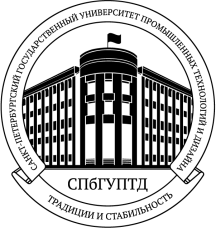 ПРОГРАММА СЕМИНАРА«Финансовые ресурсы образования и его возможности»19 декабря 2018 гВремя проведения: с 10.00 до 13.00Место проведения: Вознесенский пр., 46, Ауд.375Цель семинара: информирование студентов и сотрудников СПбГУПТД по вопросам выбора разумного финансового поведения в принятии обоснованных решений по отношению к личным финансам и повышение эффективности защиты их прав как потребителей финансовых услуг.Целевая аудитория: широкий круг лиц, кому интересна тема личных финансов, наемные работники, желающие открыть свой бизнес.____________________________________________13.00-13.15 Презентация программы дополнительного образования: «Создание собственного бизнеса и управление финансами»Тюрина Елена Витальевна - директор института дополнительного профессионального образования, кандидат экономических наук.10.00-10.30Регистрация участников семинара10.30-11.00ПРОБЛЕМЫ ФИНАНСОВОЙ ГРАМОТНОСТИ В РУССКОЙ КЛАССИЧЕСКОЙ ЛИТЕРАТУРЕТитова Марина Николаевна – заведующая кафедрой менеджмента СПбГУПТД, доктор экономических наук, профессор.11.00-11.30БОРЬБА С ЛЕГАЛИЗАЦИЕЙ ДОХОДОВ, ПОЛУЧЕННЫХ ПРЕСТУПНЫМ ПУТЕМФрадина Татьяна Ильинична - заведующая кафедрой бухгалтерского учета и аудита, доктор экономических наук, доцент.11.30-12.00НАЛОГООБЛОЖЕНИЕ ФИЗИЧЕСКИХ ЛИЦАлександрова Марина Геннадьевна - старший преподаватель кафедры бухгалтерского учета и аудита12.00-12.30ОБРАЗОВАТЕЛЬНЫЕ КРЕДИТЫ И ФИНАНСОВЫЕ УСЛОВИЯ ОБУЧЕНИЯЛюбименко Анна Игоревна - доцент кафедры менеджмента, кандидат экономических наук.12.30-13.00УСЛОВИЯ И ВОЗМОЖНОСТИ СОЗДАНИЯ МОЛОДЫМИ СПЕЦИАЛИСТАМИ СОБСТВЕННОГО БИЗНЕСАИванова Анна Александровна - доцент кафедры менеджмента, кандидат экономических наук.